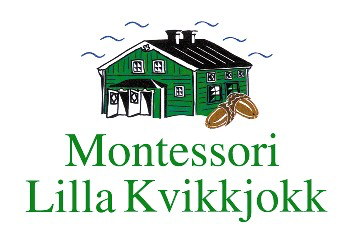 VERKSAMHETSPLAN MONTESSORIFÖRSKOLA LILLA KVIKKJOKK 2022/2023Värdegrund och uppdragFörskolan ingår i skolväsendet och vilar på demokratins grund. Av skollagen (2010:800) framgår att utbildningen i förskolan syftar till att barn ska inhämta och utveckla kunskaper och värden. Den ska främja alla barns utveckling och lärande samt en livslång lust att lära. Utbildningen ska också förmedla och förankra respekt för de mänskliga rättigheterna och de grundläggande demokratiska värderingar som det svenska samhället vilar på. Var och en som verkar inom förskolan ska främja aktning för människolivets okränkbarhet, individens frihet och integritet, alla människors lika värde, jämställdhet mellan kvinnor och män, flickor och pojkar, samt solidaritet mellan människor. Inget barn ska i förskolan bli utsatt för diskriminering på grund av kön, könsöverskridande identitet eller uttryck, etnisk tillhörighet, religion eller annan trosuppfattning, funktionsnedsättning, sexuell läggning eller ålder, hos barnet eller någon som barnet har anknytning till, eller för annan kränkande behandling. Alla sådana tendenser ska aktivt motverkas. Utbildningen ska genomföras i demokratiska former och lägga grunden till ett växande intresse och ansvar hos barnen för att aktivt delta i samhället och för en hållbar utveckling – såväl ekonomisk och social som miljömässig. Både ett långsiktigt och globalt framtidsperspektiv ska synliggöras i utbildningen. Förskolan ska spegla de värden och rättigheter som uttrycks i FN:s konvention om barnets rättigheter (barnkonventionen). Utbildningen ska därför utgå från vad som bedöms vara barnets bästa, att barn har rätt till delaktighet och inflytande och att barnen ska få kännedom om sina rättigheter (LPFÖ18, s. 5). StyrdokumentVår värdegrund och vision styrs av skollagen och läroplanen för förskolan (Lpfö18), barnkonventionen, förskolans arbetsplan och plan mot diskriminering och kränkande behandling samt Skolverkets och Stockholms stads regler och riktlinjer. Förskolan har en gemensam verksamhetsplan som revideras årligen. Varje avdelning har även en egen arbetsplan som revideras årligen. Montessoriförskola Lilla KvikkjokkI januari 1991 öppnades Montessoriförskolan Lilla Kvikkjokk av dess grundare, Charlotte Bille Edholm. Huset där Lilla Kvikkjokk är inrymt var ursprungligen en stallbyggnad tillhörande grannhuset Villa Kvikkjokk. Kvikkjokks namn kommer sig av att läkaren Per Henrik Malmsten fick resolution på området 1859 som tack för att han räddat dåvarande kronprinsen, sedermera kung Karl XV, från att drunkna i Kvikkjokk, Lappland. Huset revs och återuppbyggdes efter gamla ritningar för att i framtiden kunna användas som privatbostad. Till dess är det, med Maria Montessoris ord, ett Barnens Hus. De två våningarna rymmer idag två avdelningar med åldersblandade barngrupper.Verksamhetsidé Lilla Kvikkjokk vill uppmuntra barn att med en tro på sig själva och sin kapacitet, liksom sina medmänniskors kapacitet, kunna verka självständigt i varje utvecklingsfas. De skall med tillförsikt våga ta nya språng, med avstamp i såväl glädje som förnuft. Verksamheten ska med hjälp av montessoripedagogiken arbeta för att uppnå de mål som framgår av de styrdokument som gäller för förskolans verksamhet. VerksamhetsinriktningPå Lilla Kvikkjokk arbetar vi enligt Montessoripedagogiken. Det innebär bland annat att låta barn utvecklas i sin egen takt, att följa och vara lyhörd för deras olika behov av stimulans och att ge dem möjlighet och frihet att välja den aktivitet som vid varje tillfälle passar dem bäst. Genom pedagogiken ges barnet grundförutsättningar att utvecklas fysiskt, mentalt, emotionellt, socialt och intellektuellt.En grundtanke i Maria Montessoris pedagogik är att varje barn ska bli en självständigt tänkande individ. Vi pedagoger ska fungera som en länk till det lustfyllda lärandet. Enligt montessoripedagogiken styrs människan av en inre drivkraft och kan endast utvecklas och lära genom erfarenhet och eget arbete.Vi strävar efter att varje barn utvecklar sin förmåga att lyssna, berätta, reflektera och kunna ge uttryck för sina uppfattningar. Leken är en viktig del i barns utveckling och i vår miljö. Genom lek bearbetar barn sina upplevelser. Allt montessorimaterial som varje barn kan välja mellan är för barnen leksaker. Leken är barnens arbete, vilket är meningsfullt och sker utan avbrott. Vi ser till barnens behov och alternerar aktiviteterna, både inom- och utomhus. Den fria leken dominerar utomhus.Vi anstränger oss om att fånga och uppmärksamma barnens tankar och idéer som tas tillvara för att skapa mångfald och delaktighet i lärandet.Genom att observera barnen, uppmuntra dem och inte utgöra något hinder för deras utveckling visar vi dem vägar att hitta sin egen individuella särart och att bli motiverade att lära. Detta sker i en vacker och harmonisk miljö där all inredning är anpassad till barnens storlek, från bord och stolar till krukväxternas placering.På Lilla Kvikkjokk vill vi ge varje barn möjlighet att utveckla sin personlighet utifrån sina egna inneboende möjligheter, individuellt och tillsammans med andra barn. Lilla Kvikkjokks verksamhet präglas av montessoripedagogiken vilket innebär att miljön är formad efter barnens behov och där omsorg, utveckling och lärande bildar en helhet. Vår miljö är öppen, innehållsrik och inbjudande med plats för utforskande och upptäckande, lustfullt lärande, lek och kreativitet som utgår från varje barns erfarenheter, intressen och behov.Vår miljö (klassrummen) stimulerar till lärande och skapar nyfikenhet. Miljön är uppdelad i följande ämnesområden:Praktiska livet-övningar - öva den grundläggande motoriken och de aktiviteter som krävs för att bli självständig.Sinnestränande material – genom att få ordna, sortera, gradera och namnge förfinar barnet sina sinnen.Matematik – lära känna siffror och bekanta sig med olika sätt att räkna.Språk – berika ordförrådet, utforska bokstäver, skriva och läsa, i såväl modersmål, minoritetsspråk och övriga språk.Kultur och geografi – utforska växtriket, djurlivet, universum och naturvetenskapliga fenomen, länder, flaggor och andra kulturer.Skapande, rörelse och musik – att kreativt få skapa och uttrycka sig via de estetiska/artistiska materialen.Naturvetenskap och teknik - att genom olika övningar och experiment få utforska vår omvärld.Materialen finns ibland endast i ett exemplar och ibland flera. Barnen får då vänta på sin tur vilket lär barnen att respektera varandras arbeten. Vi uppmuntrar och stärker dem till egna val.Under dagarna ägnar barnen sin tid i klassrummet och de vistas även utomhus i vår härliga miljö på Djurgården. Läget inbjuder till mycket utelek och promenader bland hundraåriga ekar och vilda ängar. Här kommer barn och personal i daglig kontakt med lantlig natur – det tillhör vanligheten att se rådjur, ekorrar, harar och ugglor på håll och sniglar, maskar och myror under lupp. Barnen vistas i en miljö som på ett naturligt sätt stimulerar till en nyfikenhet för djur- och växtliv.FöräldrakooperativetEnskild huvudmanLilla Kvikkjokk är en ekonomisk förening i vilken föräldrarna är delägare och pedagogerna ansvariga för den dagliga verksamheten med pedagogiskt ansvar. Enskild huvudman för Monetssoriförskola Lilla Kvikkjokk är styrelsen som träffas 2-3 ggr per termin. Huvudmannen har det yttersta ansvaret för att förskolan arbetar i enlighet med skollag och styrdokument och se till att det finns förutsättningar att bedriva ett systematiskt kvalitetsarbete på förskolenivå. I övrigt har styrelsen som uppgift att bidra med uppgifter som inte kräver pedagogisk kunskap. Det är önskvärt att en medlem från varje familj någon gång under sin tid på förskolan deltar i styrelsearbetet, företrädvis i ett utskott man lockas av eller har särskild kompetens inom. Styrelsen består av ett antal föräldrar, rektor och en personalrepresentant. Det finns ingen gräns för hur länge en styrelsemedlem kan sitta i styrelsen, men denne bör inte sitta i styrelsen sista året deras yngsta barn går på Lilla Kvikkjokk. Styrelsen består av följande ansvarsroller:OrdförandeRektorEkonomiansvarigSekreterareFastighetsansvarigPersonalansvarigEngagemangsansvarigKöansvarigPersonalrepresentantStyrelsen samtalar om och planerar för:Ekonomi/BudgetPersonalplanering/LärartäthetBarnintagningÖppettiderLärarkompetensKostenArbetsmiljöEventuella synpunkter/klagomålInnehåll av studiedagar förarbetslagetDet systematiska kvalitetsarbetetMarknadVår geografiska närmarknad består av Kungliga Djurgården i Stockholm. På Djurgården finns två ytterligare förskolor, även dessa har Montessoriinriktning. KonkurrenterSkogshyddan och Djurgårdens Montessoriförskola är främst de vi skulle kunna se som konkurrenter. Tillgången på nya barn är dock god och vi har inga problem att fylla våra platser. Relationen till de andra förskolorna på Östermalm fungerar så att vi ingår i ett nätverk där vi utbyter erfarenheter och stöttar varandra. Lönsamhet och ekonomiska målResultatet är avhängigt politiska beslut som till exempel barnomsorgspeng, hyresbidrag och aktuella statsbidrag. Förskolan är ej vinstdrivande.  Vårdnadshavares insatserI enlighet med beviljandet av avsteg från öppenhetskravet har förskolan ett joursystem. Förälder har jour då de ersätter ordinarie personal vid sjukfrånvaro som vikarie. Ett jourschema delas ut till alla vårdnadshavare i början av terminen. Observera att jourföräldrar omfattas av tystnads- och anmälningsplikt, varför underskrivet sekretessformulär ska lämnas in vid förskolestart. Som medlem i föräldrakooperativet får ni en plats i någon av förskolans arbetsgrupper. Grupperna hjälper till med yttre och inre underhåll, administration och inköp. Det ideella arbetet består även av att medverka vid städkvällar 2 gånger per år, samt tvätt och återvinning ca en gång per termin. Föräldrarnas insatser är mycket betydelsefulla, och genom att aktivt delta i verksamheten ges naturliga möjligheter till en inblick i barnens vardag. Vi driver projekt ”Drömkvikkjokk” för att utveckla den fysiska närmiljön och lärmiljön. Drömkvikkjokk formulerades som vision 2001 för att säkra utvecklingen av skolans fysiska miljö i Maria Montessoris anda. Successivt, i tydligt avgränsade projekt, och med högt ställda krav förädlas skolans miljö med naturmaterial och med dimensioner anpassade helt efter barnen.VänföreningSom föräldrakooperativ har förskolan beviljats särskilt tillstånd, i att familjer skall hjälpa till på olika sätt i verksamheten (se ovan). Förskolans styrelse har sedan många år tillbaka fattat beslut om att avlasta familjer från en del av dagliga uppgifter som annars skulle åläggas dem, såsom matlagning och daglig städning av förskolan. Kostnaden för dessa sysslor tas om hand om av Lilla Kvikkjokks Vänförening. Vänföreningens uppdrag är även att skapa mervärde för barn, föräldrar och pedagoger. Detta genom att anordna speciella aktiviteter över året såsom avslutningsaktivitet för de äldsta barnen, sommarfest, Luciafirande, arbetslagets julmiddag mm. Varje termin ges därför möjlighet att donera en summa till vänföreningen. Ytterligare information skickas ut i samband med läsårsstart i augusti/september. Vid eventuella synpunkter eller frågor är ni välkomna att kontakta styrelsen. ArbetsorganisationVår organisation består av en rektor/montessoriförskollärare, två montessorilärare, en förskollärare och tre montessoriassistenter/barnskötare, samt en kock, sammanlagt 8 anställda. Personalgruppen på Lilla Kvikkjokk har alltid varit en heterogen grupp, med blandade kulturella bakgrunder. FastighetFör att bibehålla de goda relationerna med vår hyresvärd Michaël Berglund behövs ett personligt engagemang från såväl föräldrar som pedagoger. Fastighetsutskottet är en viktig länk mellan oss och hyresvärden. De som sitter där ansvarar inte bara för det inre utan även det yttre underhållet. Likaså är Djurgårdsförvaltningen en viktig samarbetspartner som vi månar om att hysa goda relationer till. Traditioner - ett urvalJulfest - anordnas under ledning av de familjer som har barn som går sitt sista år på förskolan.LuciaEgg-huntVernissageBiologiska mångfaldens dagSommarfestÖppettiderVi följer Stockholms Stads riktlinjer kring öppethållande, där ramtiden är 6:30 - 18:30. Med jämna mellanrum går vi ut med en förfrågan kring hur behovet av barnomsorg ser ut. Detta görs antingen via vår app Tyra eller via microsoft forms. Vid behov är ni som familj även alltid välkomna att kontakta förskolan styrelse via: styrelsen.kvikkjokk@gmail.comFörskolan håller stängt 4 planeringsdagar under läsåret samt två studiedagar. Förskolan håller vanligtvis stängt under 4-5 veckor i juli månad. Inför lov/klämdagar m.m. går vi dock alltid ut med en förfrågan om hur behovet av barnomsorg ser ut. Vid behov håller förskolan öppet. Det händer då att vi samarbetar med våra närliggande förskolor Djurgårdens Montessoriförskola och Skogshyddans Montessoriförskola. AvgifterMontessoriförskola Lilla Kvikkjokk följer och tillämpar Stockholm Stads regler för förskoleavgift. Avgiften är inkomstbaserad upp till en viss nivå, därefter gäller maxtaxa. Mer information hittas på Stockholm Stads hemsida: https://forskola.stockholm/avgifter/KöreglerMontessoriförskola Lilla Kvikkjokk är beviljad avsteg från öppenhetskravet enligt 8 kap. 18§ skollagen. En förutsättning för att erhålla erbjudande om plats och medlemskap i föreningen är att vårdnadshavaren godkänner de krav föreningen ställer på vårdnadshavaren. Principerna för beslutsprövning gällande antagning till förskolan är följande: Barn med syskon i samma hushåll som redan är placerade på förskolan. Barn med längst kötid till förskolan. Om flera barn har samma kötid ligger barnets födelsedatum till grund för placering, det vill säga äldre barn går före yngre. MONTESSORIFÖRSKOLA LILLA KVIKKJOKKS VISION Vi vill att barnen ska få utveckla en social kompetens där de med trygghet, inlevelseförmåga och god självkänsla kan förstå och respektera både de olika människor och den förändrande omvärld de kommer att möta i framtiden. Vi vill att Lilla Kvikkjokk ska vara del i att skapa en nyfikenhet att lära mer, där alla barn också har getts möjlighet att få ge uttryck för det som är unikt för just dem. Vi vill att barnen ska ha getts möjlighet att se sin omvärld från många olika perspektiv, där de lämnar oss med en god framtidstro och tillförsikt i att deras röst är av vikt och att alla kan göra en skillnad. Vi vill att barnens tid på Lilla Kvikkjokk ska vara oförglömlig och att de lämnar oss med minnen för livet. Vår syn på lärande Vårt arbete grundas på: att barn har viljan och lusten att läraatt barnen ständigt lär av vuxna och varandra och i alla situationer att barn lär genom lek och samspel, genom att utforska, iaktta, utmanas och reflektera att barn är kompetenta, kunniga, nyfikna och företagsamma att barn behöver få aktivera alla sina sinnen för att lära på bästa visVår syn på undervisningVår syn på undervisning grundar sig på följande:att vi som pedagoger är trygga, lugna och empatiska förebilder att lärandet fortsätter hela livetatt vi som pedagoger skall ge barnen många olika nycklar till sin omvärld på varierande visatt undervisning skall ske på ett lekfullt och lustfyllt visatt ge barn möjlighet att utveckla sin självständighet och självkänsla genom frihet under ansvaratt vi som pedagoger alltid ska ge uppmuntran samt fokusera på det positivaatt det är pedagogens ansvar att alla barn ges likvärdiga möjligheter till lärandeVärdegrundLilla Kvikkjokks värdegrund, som representerar förskolans barnsyn och arbetssätt, har vi sammanfattat på följande vis;”Trygghet, Respekt och Barnet i Fokus”TrygghetMed en genomtänkt och tydlig struktur och ordning i verksamheten samt pedagogiken, kan vi erbjuda barnen en trygg och omsorgsfull vistelse på förskolan. Det är viktigt för oss att barnen känner sig trygga när de kommer till förskolan och att de har tillit till oss som arbetar på Lilla Kvikkjokk. Vi vill att barnen skall trivas med både de andra barnen och pedagogerna. Genom att vara aktiva pedagoger både som medforskare, men också som observatörer strävar vi mot att vara lyhörda för både det enskilda barnet och barngruppen. Vi vill att barnen skall känna att de blir lyssnade på och att vi stöttar dem om så behövs. Vi skall alltid arbeta utefter Barnkonvention. Barnet i fokusLilla Kvikkjokk skall vara en miljö utefter barnens intressen och förutsättningar. Ett lustfyllt lärande, likväl en omsorg som bemöter varje enskild individ. Lilla Kvikkjokk skall vara en plats som bidrar till barnets tro på sin egen förmåga, där de också får inflytande och känner sig delaktiga i den dagliga verksamheten. Barnen tränas i att utveckla sin förmåga att ta ansvar. De ska ha möjlighet att påverka den dagliga verksamheten och att utveckla förståelse för demokratiska principer. Vi vill att barnen ska lära sig att respektera och vara hjälpsamma mot sina medmänniskor. När barnen kan koncentrera sig,arbeta/leka självständigt och är glada och positiva till att söka kunskap har de nått en betydande grad av självdisciplin. Vi når delaktighet och inflytande genom att skapa en tillgänglig lärmiljö där barnen är fria att välja aktivitet efter intresse. Detta ger oss även möjlighet att observera de barn som kanske ännu inte kan uttrycka sig språkligt, och därmed ge barnen möjlighet att påverka hur vi utformar dagarna och aktiviteter på förskolan.  RespektGenom vårt likvärdighetsarbete arbetar vi för en förskola utan diskriminering och kränkande behandling. Vi skall respektera och ta hand om varandra, vår natur och miljö på Lilla Kvikkjokk. Vi bemöter varandra med ett vänligt språk och respekterar likväl varandras likheter som olikheter. Varje barn skall utifrån sina egna förutsättningar få växa och utvecklas till en självständig individ. Vi arbetar med frihet under ansvar, där barnen får frihet i leken/arbetet, men också ett ansvar gentemot sina kamrater, naturen och miljön.   Varje barn ska, utifrån sina egna förutsättningar, få växa och utvecklas till en självständig individ. Vi hjälper barnet genom att erbjuda frihet under ansvar. Barnen får arbeta/leka fritt så länge de inte stör någon annan. Barnen har frihet att välja sysselsättning/arbete bland det som erbjuds, att själv bestämma hur länge de vill arbeta och att välja om de vill arbeta med någon kamrat. De har samtidigt ansvar för att fullfölja arbetet och för att ha en fungerande relation till andra barn och vuxna. Alla barn har olika förutsättningar att hantera denna frihet och ges därför stöd och vägledning av pedagoger vid behov.FramtidenVi önskar föra in montessoripedagogiken in i det nya århundradet. Detta gör vi genom att, utifrån montessori som grund, hålla ett nyfiket och kritiskt förhållningssätt till nya rön och tekniker. Med hjälp av dessa utvärderar vi ständigt oss själva så att vi kan fortsätta göra det vi gör bra och förbättra det vi önskar att vi gjorde lite bättre. Vi önskar ge våra barn verktyg för att kunna hantera den verklighet de lever i och ska möta som vuxna. Digitala verktyg ska därför vara del i barnens lärande på vår förskola. MÅL OCH ARBETSSÄTTNormer och Värden Förskolan ska aktivt och medvetet påverka och stimulera barnen att efterhand omfatta vårt samhälles gemensamma värderingar och låta dem komma till uttryck i praktisk vardaglig handling i olika sammanhang (LPFÖ18)Mål i Lpfö18 - 2:1; Normer och värden - Förskolan ska ge varje barn förutsättningar att utveckla:öppenhet, respekt, solidaritet och ansvarstagande, förmåga att ta hänsyn till och leva sig in i andra människors situation samt vilja att hjälpa andra,förmåga att upptäcka, reflektera över och ta ställning till etiska dilemman och livsfrågor i vardagen,respekt och förståelse för alla människors lika värde och de mänskliga rättigheterna, ochett växande ansvar och intresse för hållbar utveckling och att aktivt delta i samhället. Arbetssätt för att nå/utveckla målet för verksamhetenPå Lilla Kvikkjokk strävar vi efter att miljön ska genomsyras av kärlek, trygghet och demokrati. Varje barn ska synliggöras och få sina unika egenskaper bekräftade. Varje barn ska mötas med respekt. Tillsammans ska vi skapa en god stämning där alla trivs och kan utvecklas i harmoni.Vi arbetar efter vår gemensamma värdegrund som innefattar att alla, barn som vuxna ska mötas med respekt och lyhördhet. Vi lägger stor vikt vid att alla ska känna sig trygga, sedda och omtyckta genom att vi lyssnar och tilltalar varandra på ett respektfullt sätt. Här har pedagogerna ett stort och viktigt ansvar att se till att detta uppfylls. Vi skapar därmed en positiv anda som formar verksamheten så att barnen vågar uttrycka sig både verbalt och känslomässigt. Vi tillämpar ett demokratiskt arbetssätt för att både barn och vuxna ska känna sig delaktiga, värdefulla och betydande för gruppen och verksamheten, genom att alla är med och tar ansvar både för varandra och sin omgivande miljö. Barnen ges möjlighet att utveckla självständighet och eget ansvar utifrån ålder och förmåga.Vi arbetar medvetet för att varje barn ska utvecklas socialt och känna empati och medkänsla för andra, sin miljö och omvärlden genom att aktivt finnas där och samtala med barnen samt bemöta dem och deras frågor.Vi vill ge varje barn redskap att bearbeta och lösa konflikter. Redskapen ska byggas på respekt för varje människa, inklusive sig själv.Barnen ges möjlighet att reflektera över olika livsfrågor och etiska dilemman. Förmåga att visa hänsyn arbetar vi aktivt med, vilket ger barnen möjlighet att sätta sig in i andra människors situation och lära sig att hjälpa andra. I klassrummet går vi, vi använder en behaglig samtalston och stör inte en kamrat som är upptagen med ett arbete. Vi värnar om en behaglig och stimulerande miljö. Förskolan har upprättat en plan mot diskriminering och kränkande behandling där aktiva åtgärder specificerats. Denna plan är ett levande dokument som utvärderas årligen. Vi arbetar normkritiskt och utgår från ett jämställdhetsperspektiv där barn behandlas likvärdigt, ges likvärdiga möjligheter och respekteras oavsett dess uppfattning och åsikt.Vi lägger stort fokus, framförallt under inskolningsterminen, på att skapa en stark gruppkänsla där alla barn upplever sig trygga. Vi samtalar med barnen om hur vi värnar om vår natur och jord. En likvärdig utbildningEnligt skollagen ska utbildningen vara likvärdig oavsett var i landet den anordnas. Den ska ta hänsyn till barns olika förutsättningar och behov och anpassas till alla barn i förskolan. Utbildningen ska ta sin utgångspunkt i läroplanen och det barnen visar intresse för samt i det kunnande och de erfarenheter som barnen tidigare har tillägnat sig. Den ska kontinuerligt utmana barnen vidare genom att inspirera till nya upptäckter och kunskaper. Förskolan ska särskilt uppmärksamma barn som av olika anledningar behöver mer ledning och stimulans eller särskilt stöd. Alla barn ska få en utbildning som är utformad och anpassad så att de utvecklas så långt som möjligt. Barn som tillfälligt eller varaktigt behöver mer stöd och stimulans ska få detta utformat utifrån sina egna behov och förutsättningar Utbildningen i förskolan ska lägga grunden för ett livslångt lärande. Den ska vara rolig, trygg och lärorik för alla barn. Utbildningen ska utgå från en helhetssyn på barn och barnens behov, där omsorg, utveckling och lärande bildar en helhet. I samarbete med hemmen ska förskolan främja barnens utveckling till aktiva, kreativa, kompetenta och ansvarskännande människor och samhällsmedlemmar. Arbetssätt för att nå/utveckla målet för verksamheten:På Lilla Kvikkjokk arbetar vi utefter ett specialpedagogiskt förhållningssätt – en kunskap och ett förhållningssätt som utgår från allas lika värde och allas rätt och möjlighet att ingå i en gemenskap där de kan känna full delaktighetFörskolan utgår från ett relationellt perspektiv som kort sammanfattat utgår från att undersöka orsakssamband vad gäller lärande och utveckling. Detta med syfte att stödja förskolans utveckling av sin lärandemiljö för att på bästa vis tillgodose barns olika behovFörskolan skall ta särskild hänsyn till att skapa förutsättningar för utveckling, lärande och delaktighet för alla genom att verka främjande, förebyggande och stödjandeFörskolan ska anpassa och utforma lärmiljöer så att alla barn kan utvecklas så långt som möjligt enligt utbildningens mål. Exempel på detta kan vara genom bildstöd, placering av möbler, kompetensutveckling inom TAKK mm. Vi strävar efter att variera undervisningen på många olika sätt. Vi vill åstadkomma en undervisning där alla elever kan lära tillsammans i gruppens gemenskap i så hög grad som möjligt, med hjälp av olika metoder, lärverktyg och arbetssättVi arbetar aktivt med att dela in den större barngruppen i mindre barngrupperVi har en rutin/policy samt handlingsplan för barn i behov av extra stöd Vi samtalar alltid med barn och vårdnadshavare i processen med att utforma stödinsatser som vi tror kan fungera för barnetBarns delaktighet och inflytande Utbildningen i förskolan ska lägga grunden för att barnen ska förstå vad demokrati är. Barnens sociala utveckling förutsätter att de alltefter förmåga får ta ansvar för sina egna handlingar och för miljön i förskolan. Barn har rätt till delaktighet och inflytande. De behov och intressen som barnen själva på olika sätt ger uttryck för ska ligga till grund för utformningen av miljön och planeringen av utbildningen (LPFÖ18). Mål i Lpfö18 2.3; Barns delaktighet och inflytande - Förskolan ska sträva efter att ge varje barn förutsättningar att utveckla:intresse för och förmåga att uttrycka tankar och åsikter så att de kan påverka sin situationförmåga att ta ansvar för sina egna handlingar och för miljön i förskolan, ochförståelse för demokratiska principer och förmåga att samarbeta och fatta beslut i enlighet med dem.Arbetssätt för att nå/utveckla målet för verksamheten: På Lilla Kvikkjokk får barnen, allt efter egen förmåga, ta ansvar för sina handlingar och för miljön på förskolan. Barnen är mycket delaktiga i miljön, det är barnens klassrum och arbetsmiljö. De är med och tar ansvar för materialet och vår gemensamma trivsel. De vårdar och tar hand om miljön, till exempel genom att putsa fönster eller vattna blommor.De behov och intressen som barnen själva på olika sätt ger uttryck för ligger till grund för utformningen av miljön. Vi strävar efter att varje barn ska få möjlighet att utveckla sin förmåga att uttrycka tankar och åsikter och därmed få möjlighet att påverka sin situation på förskolan. Vi strävar efter alla barn får lika stort inflytande över och utrymme i verksamheten. Allas röster är lika mycket värda.Det fria valet av aktivitet ska genomsyra arbetssättet. Barnens egen lust och intressen ska komma i första hand. barnen ges möjlighet att själva välja aktivitet i stor mån. Barnen väljer själva vad de vill arbeta med, allt som de blivit presenterade kan de själva välja att arbeta med. De väljer från de olika ämnesområdena. Barnen får även möjlighet att visa/presentera material för varandra.Barnen ska ha möjlighet att vara med och påverka och utvärdera verksamheten. Detta bland annat genom att vara med och utveckla innehållet i olika aktiviteter.På barnens initiativ kan man få ta del av vår kocks arbete i köket, de får bland annat hjälpa till med dukning och att skära grönsaker.Barnen får träna på att lyssna på varandra, uttrycka sina tankar och åsikter samt komma med egna förslag och idéer. Vi är lyhörda för varje barns tankar och idéer. Vi har en tillåtande miljö där barnen ska kunna känna att det är okej med olika värderingar och sätt att tänka.Vi presenterar demokratiska processer, som t.ex. att rösta. Det kan vara att få välja utflyktsmål, att välja verksamhet/lek i olika rum.Barnen ges möjligheter att påverka förskolans inre och yttre miljö.Frihet och ansvar - Barnen får röra sig fritt i förskolemiljön både inom- och utomhus. På den stora ängen utomhus får barnen lära sig vilka gränser de får röra sig inom. Dessa går vi kontinuerligt igenom med dem.Vi har få men tydliga regler, till exempel att inte störa ett annat barn som är koncentrerad på en uppgift eller en lärare som är upptagen med att visa ett material för ett annat barn. Vi visar barnen hur man ska göra om man vill ha någons uppmärksamhet utan att störa, på så vis visar vi respekt för varandra.Genom olika rollspel lär sig barnen de sociala reglerna som de sedan applicerar på verkligheten.Den frihet som råder i förskolan leder till att barnen blir självständiga och tar egna beslut, vilket uppmuntrar och underlättar att en starkare självkänsla utvecklas. Det fria arbetssättet under ansvar lär barnet balansen mellan sin egen frihet och gruppens behov.Utveckling och lärandeFörskolan ska erbjuda barnen en trygg omsorg och har en viktig roll för att bidra till att grundlägga barnens trygghet och självkänsla. Utbildningen ska präglas av omsorg om barnets välbefinnande och trygghet. Alla barn ska få uppleva den tillfredsställelse och glädje det ger att göra framsteg, övervinna svårigheter och att vara en tillgång i gruppen. Förskolan ska ge barnen möjlighet att utveckla en positiv uppfattning om sig själva som lärande och skapande individer. Därför ska barnen få möjligheter att upptäcka och förundras, pröva och utforska samt tillägna sig och gestalta olika kunskaper och erfarenheter. Förskolan ska stimulera varje barns utveckling och lärande. Utbildningen ska alltid vila på vetenskaplig grund och beprövad erfarenhet när det gäller såväl innehåll som arbetssätt. Utbildningen ska ta tillvara barnens egna erfarenheter, behov och det de visar intresse för. Men barnen ska också kontinuerligt utmanas vidare utifrån läroplanen genom att inspireras till nya upptäckter och kunskaper. Förskolan ska bidra till kontinuitet och progression i barnens utveckling och lärande samt förbereda för fortsatt utbildning. Förskolan ska stimulera barnens kreativitet, nyfikenhet och självkänsla. Barnen ska få möjlighet att förundras och utveckla sin förmåga att utforska, kommunicera och reflektera. Utbildningen ska stimulera barnen till att ta initiativ och ansvar samt ge dem möjlighet att arbeta både självständigt och tillsammans med andra. Utbildningen ska uppmuntra och utmana barnen att pröva sina egna och andras idéer, lösa problem och omsätta idéerna i handling (LPFÖ18). Vi har valt att dela upp avsnitt 2:2 från LPFÖ18 i följande målområden: Sociala förmågor, Omvärlden, Språk, Matematik, Naturvetenskap & Teknik, Musik, Rörelse & Skapande. Sociala förmågorMål i Lpfö18 2:2; Utveckling och lärande - Förskolan ska ge varje barn förutsättningar att utveckla:sin identitet och känna trygghet i den samt medvetenhet om rätten till sin kroppsliga och personliga integritet,sin självständighet och tillit till sin egen förmåga,förmåga att fungera enskilt och i grupp, samarbeta, hantera konflikter och förstå rättigheter och skyldigheter samt att ta ansvar för gemensamma regler, Arbetssätt för att nå/utveckla målet för verksamheten: Barnen ges möjligheter att utvecklas utefter sin egen förmåga Vi tränar på att våga stå i fokus och visa känslor och uttrycka sina åsikter Barnen uppmuntras till att de får känna att de kan vid t.ex. av- och påklädning, matsituationen Vi tränar på att plocka undan efter oss Vi tränar på att följa gemensamma regler och förhållningssätt Genom att vara närvarande pedagoger och att barnen ges möjlighet att pröva olika slags verktyg, lär vi oss att lösa konflikter tillsammans Barnen ges lärandemiljöer som lockar till lek, aktivitet och lärande i mångkulturellt perspektivVerksamheten ska anpassas till alla barn i förskolan. Barn som tillfälligt eller varaktigt behöver mer stöd och stimulans än andra ska få detta stöd utformat med hänsyn till egna behov och förutsättningar så att de utvecklas så långt som möjligt. Omvärlden Mål i Lpfö18 2:2; Utveckling och lärande - Förskolan ska ge varje barn förutsättningar att utveckla:sin kulturella identitet samt kunskap om och intresse för olika kulturer och förståelse för värdet av att leva i ett samhälle präglat av mångfald samt intresse för det lokala kulturlivettillägnar sig och nyanserar innebörden i begrepp, ser samband och upptäcker nya sätt att förstå sin omvärld sin förmåga att lyssna på och reflektera över andras uppfattningar samt att reflektera och ge uttryck för egna uppfattningar sin förmåga att att använda och förstå begrepp, se samband och upptäcka nya sätt att förstå sin omvärld både det svenska språket och det egna nationella minoritetsspråket, om barnet tillhör en nationella minoritetbåde det svenska språket och sitt modersmål, om barnet har ett annat modersmål än svenskasvenskt teckenspråk, om barnet har hörselnedsättning, är dövt eller av andra skäl har behov av teckenspråkArbetssätt för att nå/utveckla målet för verksamheten: Vi talar om Jag och min familj Vi värnar om våra ursprung och tycker det är viktigt att lyfta fram olikheter som något positivt. Allas lika värde genomsyrar vår verksamhet genom att vi samtalar mycket med barnen och lyfter fram dessa frågor dagligen i vårt arbete. Vi samtalar om att likheter och olikheter berikar vår värld samt samtalar och och lär oss att visa respekt för andra kulturer.Vi uppmärksammar högtider och traditioner Vi samtalar om trafik och närmiljö Vi lyssnar och sjunger på olika språk, ge barnen förutsättningar att få lyssna på sitt eget modersmål Vi undersöker kartor och olika länder, lyfter fram dess kulturer Vi söker fakta på våra lärplattor och i böckerSpråk Mål i Lpfö18 2:2; Utveckling och lärande - Förskolan ska ge varje barn förutsättningar att utveckla: Ett nyanserat talspråk och ordförråd samt förmåga att leka med ord, berätta, uttrycka tankar, ställa frågor, argumentera och kommunicera med andra i olika sammanhang och med skilda syftenintresse för berättelser, bilder och texter i olika medier, såväl digitala som andra, samt sin förmåga att använda sig av, tolka, ifrågasätta och samtala om dessaintresse för skriftspråk samt förståelse för symboler och hur de används för att förmedla budskapArbetssätt för att nå/utveckla målet för verksamheten: Vi utmanar barnen att få utveckla sitt ord- och begreppsförråd Vi väcker intresset för skriftspråket genom att leka med ord och få en förståelse, medvetandegöra, för att bokstäver blir till ord Vi arbetar med rim och ramsor, språklekar, munmotoriska övningar, högläsning och återberättande Vi sjunger och spelar i musikstund Vi samtalar och sätter ord på det vi gör i vardagen och vår verksamhet. Vid exempelvis samlingen och under lunchen ges möjlighet att öva upp sin förmåga till att bland annat lyssna, berätta och reflektera.Vi som pedagoger har ansvar för att använda ett språk som är åldersadekvat för barnets ålder, rikt, och korrekt. Vi samtalar om vad vi kommer arbeta med under dagen och illustrerar med text och bilder, bildstöd. Vi har boksamtal Vi arbetar utefter montessoris språkmetod (liknande Bornholmsmodellen) Vi skapar möten i den fria leken för att utveckla språket Vi stödjer/uppmuntrar barnen i rollekar, såsom kroppsspråk och talat språk, ge dem material för att föra leken vidare. Vi ger förutsättningar/verktyg för barn med annat modersmål att uppmärksamma deras språk muntligt och skriftligt, lyssna och sjunga, se till att böcker finns på deras modersmål.I vår lärmiljö har vi montessoris språkmaterial samt övrigt material som ska stimulera till lärande och skapa nyfikenhet kring språkMatematik Mål i Lpfö18 2:2; Utveckling och lärande - Förskolan ska ge varje barn förutsättningar att utveckla förmåga att använda matematik för att undersöka, reflektera över och pröva olika lösningar av egna och andras problemställningar förståelse för rum, tid och form, och grundläggande egenskaperhos mängder, mönster, antal, ordning, tal, mätning och förändring, samt att resonera matematiskt om detta förmåga att urskilja, uttrycka, undersöka och använda matematiska begrepp och samband mellan begreppArbetssätt för att nå/utveckla målet för verksamheten: Vi arbetar med matematiska problemlösningar, låter barnen sortera, klassificera och jämföra olika föremål och former Vi fångar matematiken i vardagen t.ex. att barnen får duka borden, dela frukten vid fruktstunden Barnen lär sig samtidigt innebörden av lägesord, mängd och antal Tillsammans med barnen arbetar vi med räkneramsor och sagor Vi väcker nyfikenheten att lära oss siffror, tid, räkna baklänges, geometri, symboler, mängder, antal, höger, vänster, rumsuppfattning Vi har matematik ute i vår närmiljö Barnen utmanas att lösa problem de ställs inför Vi strävar efter att alla pedagogerna ska hysa goda ämneskunskaper med syftet att kunna lyfta matematik även i vardagliga situationer, såsom vid dukning mm. I vår lärmiljö har vi montessoris matematiska material samt övrigt material som ska stimulera till lärande och skapa nyfikenhet kring matematikNaturvetenskap & Teknik Lpfö18 2:2; Utveckling och lärande - Förskolan ska ge varje barn förutsättningar att utveckla förståelse för samband i naturen och för naturens olika kretslopp samt för hur människor, natur och samhälle påverkar varandraförståelse för hur människors olika val i vardagen kan bidra till en hållbar utveckling förståelse för hur naturvetenskap, kunskaper om växter och djur samt enkla kemiska processer och fysikaliska fenomenförmåga att utforska, beskriva med olika uttrycksformer, ställa frågor om och samtala om naturvetenskap och teknikförmåga att upptäcka och utforska teknik i vardagenförmåga att bygga, skapa och konstruera med hjälp av olika tekniker, material och redskapArbetssätt för att nå/utveckla målet för verksamheten: Vi går till skogen minst en gång i veckan, organiserade aktiviteter samt fri lek. Barnen tränar sin motorik, koordinationsförmåga och förmåga att upptäcka naturens olika fenomen. Barnen får kunskap om djur och växter. Vi följer årstidsväxlingarna och upplever skogen genom våra sinnen. Skogen stimulerar till lek och fantasi. Vi talar om årstidsväxlingar och klimat. Vi tar vara på barnens nyfikenhet att lära, utforska och experimentera Vi lär oss om kroppen Vi tänker miljömedvetet och samtalar om miljöpåverkan, hållbar utveckling och allemansrätt Vi erbjuder bygg- och konstruktionsmaterial i olika material, former och storlekar Vi arbetar med ekologi/kretslopp Vi uppmärksammar och utforskar tekniken i barnens vardag Vi använder oss av lärplattor och litteratur i vårt utforskande, lärande och sökande av fakta. Skapande, Musik och Rörelse Lpfö18 2:2; Utveckling och lärande - Förskolan ska ge varje barn förutsättningar att utveckla motorik och koordinationsförmåga och kroppsuppfattning samt förståelse för hur viktigt det är att ta hand om sin hälsa och sitt välbefinnandeförmåga att skapa, samt förmåga att uttrycka och kommunicera upplevelser, tankar och erfarenheter i olika uttrycksformer som bild, form, drama, rörelse, sång, musik och dansnyfikenhet, kreativitet och lust att leka och lärafantasi och föreställningsförmågaArbetssätt för att nå/utveckla målet för verksamheten: Vi erbjuder en miljö och verksamhet med aktiviteter där barnens kreativitet och fantasi ska stå i centrum Barnen får experimentera med olika material och färger i olika projekt, både i den ordinarie klassrumsverksamheten, vårt utomhusklassrum och i vår ”projektstudio”. Vi använder oss av varierande estetiska uttryckssätt i olika projekt och arbeten tillsammans med barnenVi arbetar aktivt för att föra in mindfullness och yoga i verksamheten, bland annat i vilosamlingar, men även utefter barnens intresseBarn ges möjlighet att vara i köket där det på ett naturligt vis ges möjlighet att samtala kring kost och hälsaDe två äldsta barngrupperna erbjuds, utifrån verksamhetens förutsättningar, simlektioner varje termin. Lek, aktivitet och rörelse i förskolans aktivitetsrum eller utomhusVi vistas utomhus varje dag Vi tränar motoriskt med balansövningar, kroppsuppfattning, lekar och avslappning Vi utmanar barnen att känna glädje och lust att röra sig Vi provar olika instrument och spelar tillsammans Förskola och hem För att skapa bästa möjliga förutsättningar för att barnen ska kunna utvecklas rikt och mångsidigt ska förskolan samarbeta på ett nära och förtroendefullt sätt med hemmen (LPFÖ18). Lilla Kvikkjokks ambition är att skapa de bästa tänkbara förutsättningarna för ett bra samarbete mellan förskola och hem. Vårdnadshavare ges möjlighet att påverka verksamheten inom förskolans ramar. De gemensamma forumen för vårdnadshavare och förskola är: Öppet hus på Lilla Kvikkjokk - presentation av den pedagogiska verksamheten och föräldrakooperativetVid erbjudande av plats erbjuds ett enskilt informationsmöteKort informationsfolder tilldelas alla nya vårdnadshavareInformationspärm tilldelas alla nya vårdnadshavare (digitalt i förskolans app)Föräldraaktiv inskolning anpassad efter barnets individuella behovInskolningssamtal alt. inskolningsenkätNär barnet börjar får barnet en ansvarspedagog. Om ett barn har behov av särskilt stöd finns mall för handlingsplanFöräldramöten Kvikkjokkblad digitalt i förskolans app löpande under åretBlogginlägg från avdelningarna minst en gång per veckaLöpande information om ditt barns lärande och utveckling i portfolio (digitalt i förskolans app)Traditioner såsom Lucia, julfest, vernissage och sommarfest. Utvecklingssamtal minst 1 ggr/årVarje år erbjuder vi vårdnadshavare att få komma på en observationsdag, då de följer sitt barn och barngruppen under en dag på Lilla Kvikkjokk. Daglig kontakt med vårdnadshavare Styrelsemöten 2-3 ggr/terminLikabehandlingsplan – Plan mot kränkande behandling ska finnas tillgänglig för vårdnadshavare på förskolans hemsida, förskolans hall samt presenteras på föräldramöten. Läroplan ska finnas tillgänglig för vårdnadshavare i förskolans hall samt presenteras på föräldramöten. Verksamhetsplan samt aktuella arbetsplaner ska finns tillgängliga för vårdnadshavare på förskolans hemsida, förskolans hall samt presenteras på föräldramöten. Övergång och samverkanFörskolan ska samverka på ett förtroendefullt sätt med förskoleklassen, skolan och fritidshemmet för att stödja barnens utveckling och lärande i ett långsiktigt perspektiv. Inför övergångar ska de berörda skolformerna och fritidshemmet utbyta kunskaper, erfarenheter och information om innehållet i utbildningen för att skapa sammanhang, kontinuitet och progression i barnens utveckling och lärande. Det ska även finnas samarbetsformer som syftar till att förbereda barnen och deras vårdnadshavare inför övergångar från förskolan till förskoleklassen, skolan och fritidshemmet.Lilla Kvikkjokks rutiner gällande övergång och samverkan är:Vid behov erbjuda de närmast liggande skolorna överlämningssamtal vårterminen innan skolstartMed vårdnadshavares godkännande skicka in skolverkets särskilda formulär för övergång till berörd skola Vi har utbyte med två förskolor på Djurgården där barnen kontinuerligt ges tillfälle att besöka varandra på förskolorna för gemensamma aktiviteterVi bokar in särskilda aktiviteter tillsammans med våra samarbetsförskolor under sista läsåret för de barn som ska börja skolanVi läser böcker och håller pedagogiska aktiviteter om att börja skolan och samtalar med barnen kring dettaUppföljning, utvärdering och utveckling Alla som ingår i arbetslaget ska utifrån sina roller genomföra utbildningen i enlighet med de nationella målen och undersöka vilka åtgärder som behöver vidtas för att förbättra utbildningen och därmed öka måluppfyllelsen. För att stödja och utmana barn i deras lärande behövs kunskap om varje barns erfarenheter, kunnande och delaktighet samt inflytande över och intresse för de olika målområdena. Det behövs också kunskap om hur barns utforskande, frågor, erfarenheter och engagemang tas tillvara i verksamheten, hur deras kunnande förändras samt när de upplever verksamheten som intressant, rolig och meningsfull. Syftet med utvärdering är att få kunskap om hur förskolans kvalitet, dvs. verksamhetens organisation, innehåll och genomförande kan utvecklas så att varje barn ges bästa möjliga förutsättningar för utveckling och lärande. Det handlar ytterst om att utveckla bättre arbetsprocesser, kunna bedöma om arbetet sker i enlighet med målen och undersöka vilka åtgärder som behöver vidtas för att förbättra förutsättningarna för barn att leka, lära, utvecklas, känna sig trygga och ha roligt i förskolan. Det är analyserna av utvärderingens resultat som pekar ut väsentliga utvecklingsområden. All form av utvärdering ska utgå från ett tydligt barnperspektiv. Barn och föräldrar ska vara delaktiga i utvärdering och deras röster ska lyftas fram.Mål i Lpfö18 2:6; Uppföljning, utvärdering och utvecklingvarje barns utveckling och lärande ska kontinuerligt och systematiskt följas, dokumenteras och analyseras för att det ska vara möjligt att utvärdera hur förskolan tillgodoser barnens möjligheter att utvecklas och lära i enlighet med läroplanens mål,dokumentation, uppföljning, utvärdering och analys omfattar hur läroplansmålen integreras med varandra och bildar en helhet i utbildningen, kritiskt granska att de utvärderingsmetoder som används utgår från de grundläggande värden och intentioner som uttrycks i läroplanen, resultat från uppföljningar och utvärderingar systematiskt och kontinuerligt analyseras i syfte att utveckla förskolans kvalitet och därmed barnens möjligheter till omsorg samt förutsättningar för utveckling och lärande, och analysen används för att vidta åtgärder för att förbättra utbildningen.Arbetssätt för att nå/utveckla målen för verksamheten: Vi erbjuder individuella utvecklingssamtal en till två gånger per läsår Vi genomför en enkät efter inskolning och erbjuder samtal vid behovÅrlig förskolenekät i februariVi gör uppföljning, utvärdering och analys av förskolenekät och inskolningsenkätUppföljning av vårdnadshavares synpunkter, resultat av förskoleenkät mm under höstterminens föräldramöte (årligen)Varje barn ska ha en individuell utvecklingsplan (IUP), utformad i samråd med vårdnadshavare, och som kontinuerligt följs upp Varje barns lärande och utveckling dokumenteras och synliggörs i portfolio (digitalt i förskolans app)Vi pedagoger dokumenterar vår verksamhet och de projekt vi genomför tillsammans med barnen. På personalmötet en gång i veckan går vi igenom varje barn för att uppmärksamma vilka förutsättningar för lärande och utveckling vi skapar i verksamheten.Vi erbjuder samtal när/om behov finns eller vårdnadshavare önskar Vi genomför regelbundna dokumentationer i form av film, text, fotografering mm. av verksamheten som grund för reflektion och utvärderingAktiviteter och arbeten som genomförs utvärderas tillsammans med barnen samt i arbetslaget Planering, reflektion och utvärdering av verksamheten utefter Lpfö18, arbetsplan och verksamhetsplanArbetsplan, Likabehandlingsplan – plan mot kränkande behandling, Krisplan, Arbetsmiljöplan och Verksamhetsplan utvärderas och uppdateras en gång/år. Förskola Lilla Kvikkjokk har en särskilt utformad kvalitetspolicy där rutinen för hur det systematiska kvalitetsarbetet ska bedrivas specificeras ytterligarePrioriterade områden 2022/2023Baserat på Kvalitetsrapport/verksamhetsberättelse för 2021/2022 har följande prioriterade målområden fastställts: Digitala verktyg (2.2 Omsorg utveckling och lärande, 2.4 Förskola och hemSkapa förutsättningar för barnen att utveckla sin förmåga att kommunicera, dokumentera och förmedla upplevelser, erfarenheter, idéer och tankar med hjälp av olika uttrycksformer, såväl med som utan digitala verktygFår använda digitala verktyg på ett sätt som stimulerar utveckling och lärandeVara tydliga i fråga om mål och innehåll i utbildningen för att skapa förutsättningar för barns och vårdnadshavares möjligheter till inflytandeSpecialpedagogik (1. Förskolans värdegrund och uppdrag, 2.2 omsorg, utveckling och lärande)Enligt skollagen ska utbildningen vara likvärdig oavsett var i landet den anordnas. Den ska ta hänsyn till barns olika förutsättningar och behov och anpassas till alla barn i förskolan. Förskolan ska särskilt uppmärksamma barn som av olika anledningar behöver mer ledning och stimulans eller särskilt stöd. Alla barn ska få en utbildning som är utformad och anpassad så att de utvecklas så långt som möjligt.Barn som tillfälligt eller varaktigt behöver mer stöd och stimulans ska få detta utformat utifrån sina egna behov och förutsättningar.Miljön ska vara tillgänglig för alla barn och inspirera dem att samspela och att utforska omvärlden samt stödja barnens utveckling, lärande, lek och kommunikation.Det systematiska kvalitetsarbetet och professionalism (2.6 Uppföljning, utvärdering och utveckling)Varje barns utveckling och lärande ska kontinuerligt och systematiskt följas, dokumenteras och analyseras för att det ska vara möjligt att utvärdera hur förskolan tillgodoser barnens möjligheter för att utvecklas i enlighet med läroplanens målDokumentation, uppföljning, utvärdering och analys omfattar hur läroplansmålen integreras med varandra och bildar en helhet i utbildningenResultat från uppföljningar och utvärderingar systematiskt och kontinuerligt analyseras i syfte att utveckla förskolans kvalitet och därmed barnens möjligheter till omsorg samt förutsättningar för utveckling och lärandeAnalysen används för att vidta åtgärder för att förbättra utbildningenFysisk hälsa och rörelse samt kostUtbildningen i förskolan ska planeras och genomföras på ett sådant sätt så att den främjar barnens utveckling, hälsa och välbefinnande. Förskolan ska erbjuda barnen en god miljö och en väl avvägd dagsrytm med både vila och aktiviteter som är anpassade efter deras behov och vistelsetid Barnen ska få förutsättningar att utveckla en allsidig rörelseförmåga genom att ges möjlighet att delta i fysiska aktiviteter och vistas i olika naturmiljöer. Utbildningen ska ge barnen möjlighet att uppleva rörelseglädje och därigenom utveckla sitt intresse för att vara fysiskt aktiva. När fysisk aktivitet, näringsriktiga måltider och hälsosam livsstil är en naturlig del av barnens dag kan utbildningen bidra till att barnen förstår hur detta kan påverka hälsa och välbefinnande Förskolan ska ge varje barn förutsättningar att utveckla;motorik, koordinationsförmåga och kroppsuppfattning samt förståelse för hur viktigt det är att ta hand om sin hälsa och sitt välbefinnande Hur ska vi arbeta för att nå ovan prioriterade målområden?Kompetensutveckling för arbetslaget Kompetensutveckling utefter skolverkets moduler för specialpedagogik. Rektor ansvar för att leda arbetet under APT-möten. Arbetsplaner där arbetssätt för att nå mål specificerasTid för uppföljning och reflektion under APT-möten och avdelningsmöten, samt individuell planeringstidPedagogisk dokumentation - med syfte att dokumentera, synliggöra, följa upp och utvärdera förskolans arbete med prioriterade målområden